Name__________________________________________Objects in SpaceDue Date:Reading		__________________Guide		__________________Review		__________________Critical Thinking	__________________Concept Map	__________________Crossword	__________________Test Prep	__________________Objects in the Solar System ReadingWhat is the current theory on the origin of Earth’s moon?PhasesWhat are the phases of the moon?EclipseLunar eclipseSolar eclipseAnnular eclipseCometIon tailDust tailNucleusPerihelionAphelionAsteroidsAsteroid beltMeteoroidMeteoriteMeteorObjects in the Solar System GuideSatellitePhasesEclipseCometPerihelionAphelionAsteroidAsteroid beltMeteoroidMeteoriteMeteorObjects in the Solar System Reviewsatellite 		perihelion		 asteroid 		meteoritephases 			aphelion		 asteroid belt		 meteoreclipse 			comet 			meteoroidA _______________________________________________ is a natural or artificial body that revolves around a planet._______________________________________ are the different appearances of the moon due to varying amounts of sunlight on the side of the moon that faces Earth.The point in the orbit of a planet at which the planet is closes to the sun is ____________________________________________.A small, rocky body that revolves around the sun is a _____________________________.The ______________________________________________________ is the region of the solar system most asteroids occupy, between Jupiter and Mars.A _________________________________________ is a very small, rocky body that revolves around the sun.A ___________________________________ is a small body of ice and rock that gives off gas and dust in the form of a tail as it passes close to the sun.A meteoroid that reaches the Earth's surface without burning up completely is called a ________________________________________.A streak of light caused when a meteoroid or comet dust burns up in the Earth's atmosphere before it reaches the ground is a ___________________________________________.An _______________________________________________ is an event in which the shadow of one celestial body falls on another.The ___________________________________________________ is the point in the orbit of a planet at which the planet is farthest from the sun._____waxing					a.  moon blocks sun_____lunar eclipse				b.   getting bigger (growing)_____waning					c.  Earth blocks moon_____solar eclipse				d.  getting smaller (shrinking)Determine whether the statement is true (T) or false (F). _____A waning gibbous is almost full._____Comets are closest to the sun when it is at perihelion._____The asteroid belt is between Earth and Mars._____Comets come from the Oort cloud around our solar system._____A solar eclipse only casts a shadow on a small portion of Earth at a time._____streak of light				a.  meteorite_____landed on Earth				b.  meteoroid_____in space					c.  meteorDraw a diagram of a solar eclipse.  (Include Earth, moon, and sun) Draw a diagram of a lunar eclipse. (Include Earth, moon, and sun)Draw and label the phases of the moon.  (Use your textbook pages).__________________________________________ are small bodies of ice and cosmic dust. (meteor or comet)The closest point to the sun in an orbit is called the ___________________________________. (perihelion or aphelion)Most asteroids in our solar system are found between ______________________________ and __________________________________. Jupiter and Saturn or Jupiter and Mars______________________________________ are meteoroids that fall to Earth.  (meteors or meteorites)A naturally formed planetary satellite is a _________________________.  (meteor or moon)As Earth’s moon waxes, the sunlit fraction we see from Earth becomes ___________________.  (larger or smaller)When the moon is waning, the sunlit fraction is becoming ____________________________.  (larger or smaller)If you lived on the far side of the moon, you would never see ____________________________.  (Earth or the Sun)A natural or artificial body that revolves around a planet.MoonSatelliteMeteoroidBoth a and b____________________________ the different appearances of the moon during varying amounts of sunlight on the side of the moon that faces the Earth.SatellitesPhasesLunar eclipseSolar eclipseAn event in which the shadow of one celestial body falls on another.Phases of the moonSolar eclipseLunar eclipseBoth b and cA small body of ice and rock that gives off gas and dust in the form of a a tail as it passes close to the sun.CometMeteorAsteroidMeteoroidThe point in the orbit of a planet at which the planet is closest to the sun.AphelionPerihelionLunar eclipseSolar eclipseA small, rocky body that revolves around the sun.MeteoroidAsteroidMeteorCometThe region of the solar system most asteroids occupy.Oort cloudKuiper beltAsteroid beltMeteoroid beltA very small, rocky body that revolves around the sun.CometMeteoroidAsteroidMeteoriteA meteoroid that reaches the Earth’s surface without burning completely.MeteoriteMeteorAsteriteCometA streak of light caused by meteoroids that burn up in the Earth’s 
atmosphere.MeteorMeteoriteShooting starBoth b and cA comet’s ion tail consists ofDustElectrically charged particles of gasLight raysComet nucleiWhat is the most current theory for the formation of Earth’s moon?The moon formed from a collision between another body and the Earth.The moon was captured by the Earth.The moon formed at the same time as the Earth.The moon formed by spinning off from the Earth early in its history.When do annular eclipses occur?Every solar eclipseWhen the moon is closet to the EarthOnly during full moonWhen the moon is farthest from the Earth.Objects in Space Critical ThinkingWhat evidence suggests that Earth’s moon formed from a giant impact?Why do we always see the same side of the moon?How are lunar eclipses different from solar eclipses?What is the difference between an asteroid and a meteoroid?Do solar eclipses occur at the full moon or at the new moon?  Explain why.What are perihelion and aphelion?What is the Oort cloud and where is it located?Relate the position of asteroids in the asteroid belt and their composition (what they are made of).Compare: meteor, meteoroid, and meteorite.What are the three major types of meteorites?Objects in the Solar System Concept MapUse the following terms to create a concept map: meteor, surface, space, meteorite, atmosphere and meteoroid, rocky body.Use the following terms to create a concept map: solar eclipse, lunar eclipse, shadow of moon, shadow of Earth, shadow on Earth and shadow on moon.Why don’t we see solar and lunar eclipses every month?What is the difference between waning and waxing?How was Earth’s moon formed?Why is there a dark side of the moon?How are comets different from asteroids?Objects in Space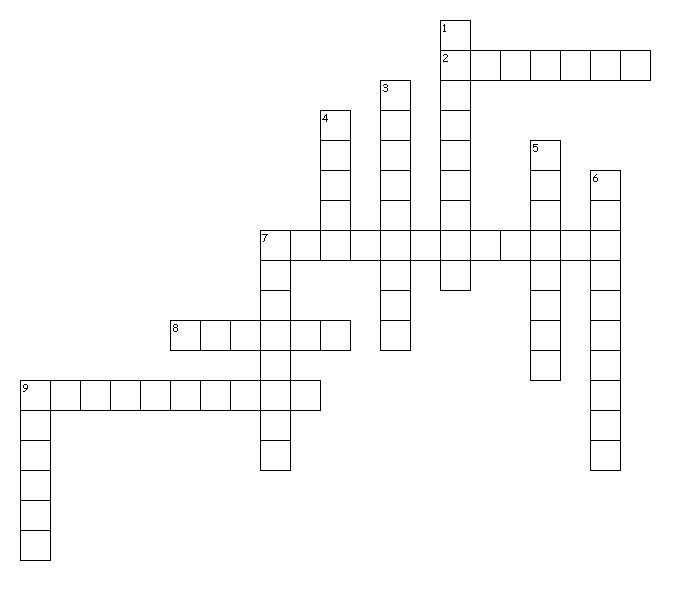 Across2. an event in which the shadow of one celestial body falls on another7. the region of the solar system most asteroids occupy, between Jupiter and Mars8. a streak of light caused when a meteoroid or comet dust burns up in the Earth's atmosphere before it reaches the ground9. the point in the orbit of a planet at which the planet is closes to the sunDown1. a very small, rocky body that revolves around the sun3. a meteoroid that reaches the Earth's surface without burning up completely4. a small body of ice and rock that gives off gas and dust in the form of a tail as it passes close to the sun5. the point in the orbit of a planet at which the planet is farthest from the sun6. a natural or artificial body that revolves around a planet7. a small, rocky body that revolves around the sun9. the different appearances of the moon due to varying amounts of sunlight on the side of the moon that faces Earth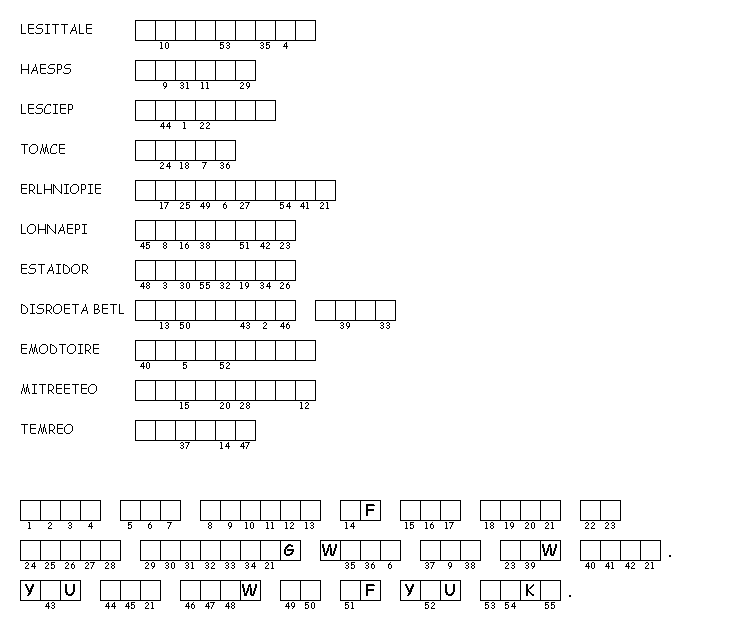 Test Prep11) By what processes can compounds be broken down?A) physical changes B) chemical changes C) compound changes D) either physical or chemical changes  12) What kind of pure substance forms when two elements chemically combine?A) an element 	B) a compound C) a mixture D) a solution 13) Which of the following is the process in which particles of substances separateand spread evenly throughout a mixture?A) filtration B) dissolving C) concentration D) distillation 14) How can a compound be broken down?A) by physical changes B) by chemical changes C) by crushing D) by cooling 15) In which of the following are particles of two or more substances evenly mixed sothey appear to be a single substance?A) a compoundB) a mixtureC) a solution D) an elementTIHXNGNNMEORLAXRQYTPZLDVSXSOTEFQSFRUKKXGZCEPYAZIGITTXLWPYAGJASRBXGLLTTEEJAMRIGTMTXARDLYEXRNJOAVSAAGLYGEEEIOHOELUVRJGMPSBYBSTHPOITPAWZAIMJHGJJFAECTDRESPILCETTETUCSKWSNXEENFMCVDUELLNDXAYLAEPYTHBRNJSGIIYMYUECIHBIESUVREAWOTTXFTQQFKPFZKAOVWTVNGFHTCAUOZTUEKUXKIJGJTPIDPUYXUCNRXVHQTBETRRKBZHEHCYQOZDQECEVZAUGGYDFMZUVEAPMSFBGJKWSQXSKJYMYTNOHHGPIOMCJBOLYMRZXECDIIDWJAYDLEQVOUEMBMWFRELZGWAKMETEOROIDQUJIJQEDJOSAPHELIONASTEROIDASTEROIDBELTCOMETECLIPSEMETEOR                SATELLITEMETEORITEMETEOROIDPERIHELION          PHASES